Początek formularzaDół formularzaOgłoszenie nr 372955 - 2016 z dnia 2016-12-23 r. Gdańsk: 
OGŁOSZENIE O ZMIANIE OGŁOSZENIA OGŁOSZENIE DOTYCZY:Ogłoszenia o zamówieniu INFORMACJE O ZMIENIANYM OGŁOSZENIUNumer: 366394-2016
Data: 14/12/2016SEKCJA I: ZAMAWIAJĄCYUniwersytet Gdański, Krajowy numer identyfikacyjny , ul. ul. Bażyńskiego  8, 80309   Gdańsk, woj. pomorskie, państwo Polska, tel. 58 523 23 20, e-mail sekretariatdzp@ug.edu.pl, faks 58 523 31 10. 
Adres strony internetowej (url): 
Adres profilu nabywcy: 
Adres strony internetowej, pod którym można uzyskać dostęp do narzędzi i urządzeń lub formatów plików, które nie są ogólnie dostępne: SEKCJA II: ZMIANY W OGŁOSZENIU II.1) Tekst, który należy zmienić:Miejsce, w którym znajduje się zmieniany tekst:
Numer sekcji: II
Punkt: 3)
W ogłoszeniu jest: Oferty lub wnioski o dopuszczenie do udziału w postępowaniu można składać w odniesieniu do: wszystkich części 
W ogłoszeniu powinno być: Każdy Wykonawca może złożyć tylko jedną, jednoznaczną ofertę na każdą z części postępowania osobno (dopuszcza się składanie ofert przez Wykonawcę na wybraną(e) lub też wszystkie części postępowania), zgodnie z przedmiotem zamówienia w określonym poniżej terminie.

Miejsce, w którym znajduje się zmieniany tekst:
Numer sekcji: II
Punkt: 4)
W ogłoszeniu jest: załącznik nr 5.I - do części I - opis przedmiotu zamówienia do części I
W ogłoszeniu powinno być: załącznik nr 5.I z dnia 23.12.2016r.- opis przedmiotu zamówienia do części I (wprowadzony modyfikacją z dnia 23.12.2016r)

Miejsce, w którym znajduje się zmieniany tekst:
Numer sekcji: IV
Punkt: 6.2)
W ogłoszeniu jest: 28.12.2016 godz. 10:00
W ogłoszeniu powinno być: 30.12.2016r. godz. 10:00

Miejsce, w którym znajduje się zmieniany tekst:
Numer sekcji: Załącznik I część I
Punkt: część I
W ogłoszeniu jest: załącznik nr 5.I - do części I - opis przedmiotu zamówienia do części I
W ogłoszeniu powinno być: załącznik nr 5.I z dnia 23.12.2016r.- opis przedmiotu zamówienia do części I (wprowadzony modyfikacją z dnia 23.12.2016r)II.2) Tekst, który należy dodaćMiejsce, w którym należy dodać tekst: 
Numer sekcji: II
Punkt: 4)
Tekst, który należy dodać w ogłoszeniu: W odpowiedzi na pytanie zadane do postępowania, przesłane przez Wykonawcę, Zamawiający na podstawie art. 38 ust. 1-2 ustawy z dnia 29 stycznia 2004 roku Prawo zamówień publicznych, udziela odpowiedzi uczestnikom postępowania na stronie internetowej www.ug.edu.pl Prosimy o zapoznanie się z odpowiedziami na pytania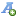 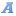 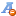 